	Oddíl sportovní gymnastiky TJ Sokol Bedřichov pořádáXXIV. ROČNÍKzávodu ve sportovní gymnasticemimi, nejmladších, mladších a starších žákyň, juniorek a ženBEDŘICHOVSKÝ JEŽEKneděle 24. 4. 2022 v 10 hod.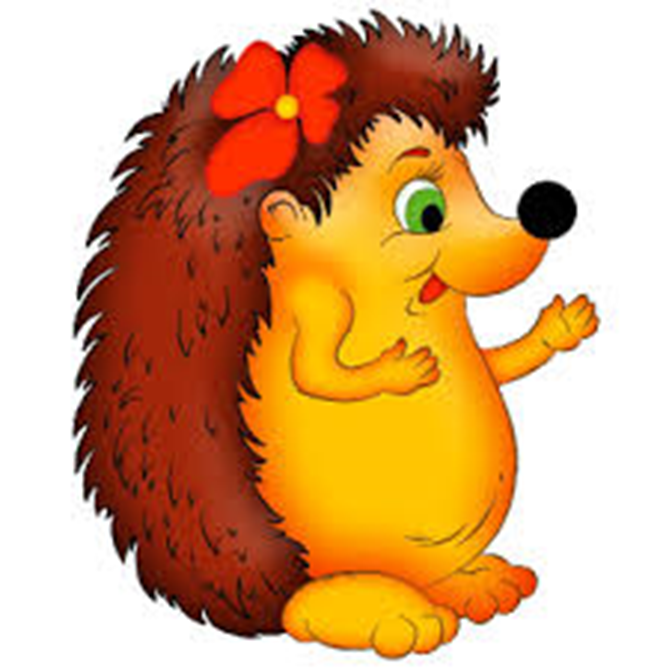 Sportovní hala TJ Sokol Bedřichov, Sokolovská 122 c, Jihlava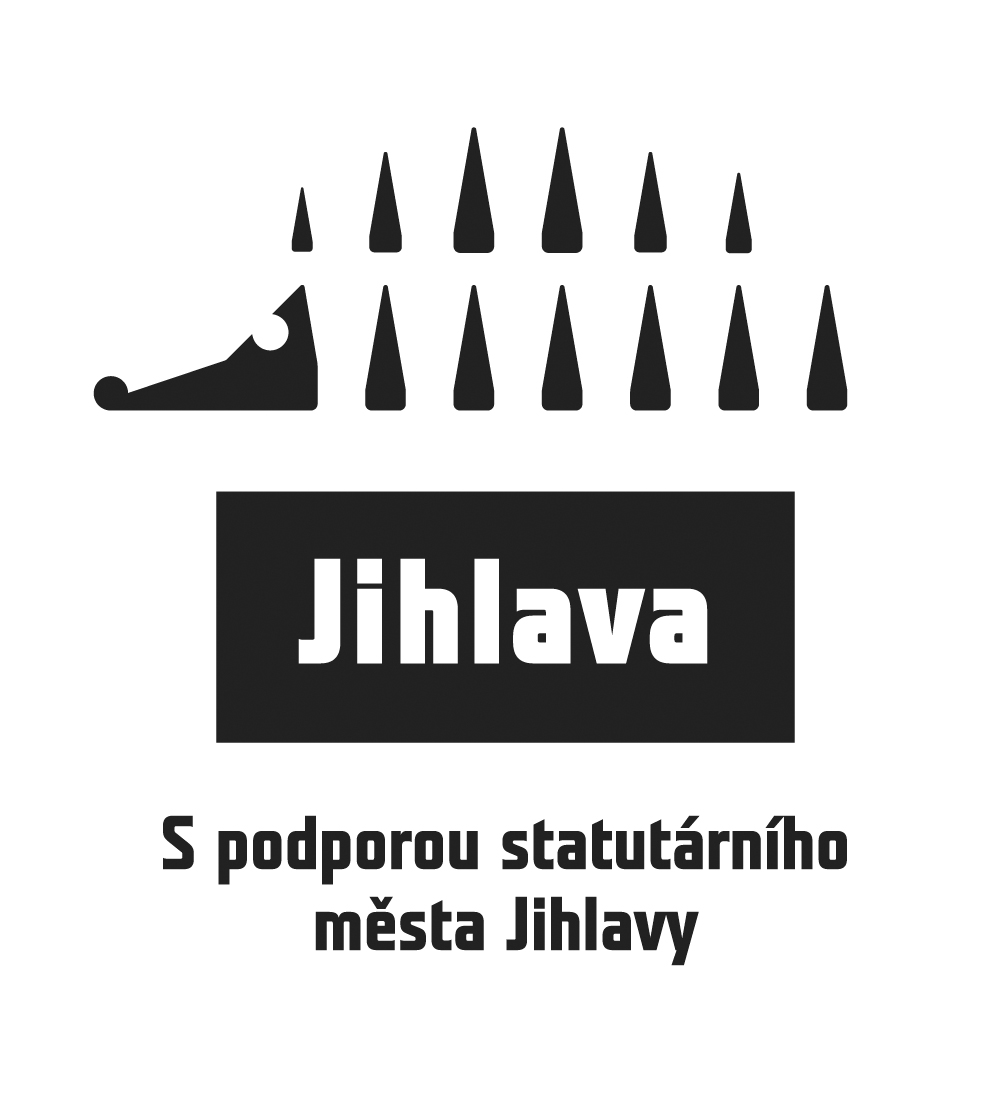 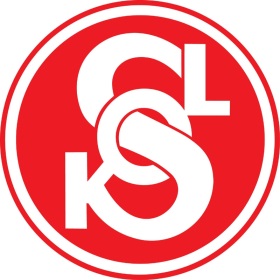 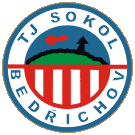 Rozpis XXIV. ročníku závodu ženských složek ve sportovní gymnasticeBedřichovský ježek________________________________________________________________________________________Pořadatel:		oddíl sportovní gymnastiky TJ Sokol BedřichovDatum:		neděle 24. 4. 2022Místo:		Sportovní hala TJ Sokol Bedřichov, Sokolovská 122c, JihlavaČinovníci:		ředitel:			Mgr Marcela Pešová				jednatel:		Anna Dvořáková, tel. 604 38 14 55		počtářská komise:	Ing. Lenka Šotolová, Michal Šotola		hlavní rozhodčí:	Ing. Lenka ŠotolováPřihlášky:		do 15. 4. 2022                                        Oddíly registrované pod ČGF přihlášky výhradně přes systém GIS                                       Oddíly neregistrované: e-mail: ana.dvorakova@gmail.com a v kopii                                      						                 lenka.sotolova@volny.cz		                           V přihlášce uveďte jméno závodnice, rok narození, kategorii, jméno trenéra, jméno a 			              kvalifikaci rozhodčíchLosování:		bude provedeno 20. 4. 2022            Předpis:                       závodí se ve dvojboji kladina, prostná                                      závodí se dle Pravidel FIG SG žen platných od 1. 1. 2022 včetně všech doplňků,  	Závodního programu ženských složek s doplňky platným od 1. 1. 2022 a tohoto rozpisuStartují:	jednotlivkyněStartovné:	200 Kč za závodniciPodmínka účasti:	včas zaslaná přihláška, zdravotní prohlídka ne starší jak 1 rok nebo prohlášení rodičů o způsobilosti dítěte k závodu, průkaz pojištěnceRozhodčí:	každý oddíl zajistí 1 rozhodčí na 4 závodnice (působí po celou dobu závodu) nebo oddíl zaplatí pokutu 300 Kč za každého chybějícího rozhodčíhoÚhrada:		závodnice, závodníci, trenéři a rozhodčí startují na vlastní nákladyKategorie:		kat. I.					nar. 2016 a mladší		   	kat. II .					nar. 2014 -2015		kat. III.			VS 3 C   	 		kat. IV.	 		VS 4 C 				kat. V.			VS 5 C		                                                     kat. VI.		VS  6 C					kat. VII.		VS 4 B             			         				kat. VIII.		VS 5 B	kat. IX.			VS 6 B         	 Omezení:	  	v kategoriích  I., II., III. může startovat z jednoho oddílu 5 závodnic  Disciplíny a obtížnostKAT. I. – nar. 2016 a mladší                    	Lavička:		Skladební požadavky: hodnota každého 1 b., maximální hodnota D: 4 body			1. 	náskok do vzporu dřepmo 			2. 	rovnovážný prvek /arabeska, jakákoliv váha /	          	3. 	gymnastický skok		4. 	akrobatický prvekProstná:	pás cca 12 mSkladební požadavky: hodnota každého 1 b., maximální hodnota D: 4 body                  		             1. 	rovnovážný prvek /arabeska, jakákoliv váha /                                                    2. 	gymnastický skokA   	                          3. 	akrobatický prvek			4.	široký sed roznožný /placka/ 	 Hodnota obtížnosti prvků nemá vliv na známku D.			 Známka E vždy z 10 b.                                                                                                                                                                                                                                                                                                                                                                                                                                                                                A   	KATEGORIE II. – nar. 2015 - 2014  Lavička:		Kladina nízká – 40 cm:                          Volná sestava se skladebními požadavky    	Skladební požadavky: hodnota každého 0,50 b.			1. 	arabeska nebo váha                          2. 	gymnastický skok	          	3. 	akrobatický prvek        		4. 	libovolný obratProstná:	pás cca 12 mVolná sestava se skladebními požadavky Skladební požadavky: hodnota každého 0,50 b.		1. 	spojení nejméně 2 různých gymnastických skoků                  			2. 	akrobatický prvek vpřed/stranou			3. 	akrobatický prvek vzad			4. 	obrat jednonož 360 nebo skok s obr. 360              	nebudou uplatňovány srážky za skladbu sestavy dle pravidel FIG platných od 1. 1. 2022, platí Doplňková tabulka prvků A dle ZP platného od 1. 1. 2022 	                         Známka D: 2 b. za skladební požadavky + max. 8 nejobtížnějších prvků včetně závěru	                          		           Známka E: 	       5 prvků a více:		   bez srážky                                                			       4 prvky:			   neutrální srážka 2 body			 					       3 prvky:			   neutrální  srážka 4 body			2 prvky:			   neutrální srážka 6 bodů					       1 prvek:	                             neutrální srážka 8 bodů	KATEGORIE III.	  VS 3 C    /nar. 2013 – 2012/	KATEGORIE IV. 	   VS 4 C   /nar. 2011 – 2010/  	KATEGORIE V. 	    VS 5 C    /nar. 2009 – 2008/KATEGORIE VI.	    VS 6 C   /nar. 2007 a starší/KATEGORIE VII.   	     VS 4 B    /nar. 2013 - 2010/	KATEGORIE VIII.	     VS 5 B     /nar. 2010 – 2008/	KATEGORIE IX.  	    VS 6 B	/nar. 2007 a starší/ 	 Předběžný časový program:  bude upřesněn dle počtu přihlášek		             			8,30 – 9,15	  prezentace         				8,45 – 9,45	  rozcvičení		                                             		                                                                 9,30                    porada rozhodčích a trenérů                                            		9,50		  nástup, zahájení závodu                                     		            10,00 – 12,00	  dopolední závod závod			            12,00 – 12,30     vyhlášení výsledků dopoledního závodu	 			            			            12,30 – 13,30     rozcvičení  			            13,30 – 14,30     závod                                                               Časový rozvrh bude upraven podle počtu přihlášených závodnic.